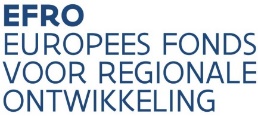 Gelieve deze projectfiche over te maken aan de EFRO-Managementautoriteit via philippe.rousseau@vlaio.be  en/of frederik.maertens@vlaio.be  Gelieve deze projectfiche te beperken tot maximaal 2 pagina’s.Samenvattende ProjectficheProjectProjectProjectProjectProjectProjectProjectProjectPrioriteit2SD22ProjecttitelProvincie/Vlaams GewestPlaats Uitvoering (NUTS-niveau)Plaats Uitvoering (NUTS-niveau)PromotorContactpersoon:e-mail:e-mail:tel.:Co-promotor 1Co-promotor 1Co-promotor 2Co-promotor 2Co-promotor 3Co-promotor 3ProjectperiodeProjectbeschrijving: samenvattingDoelstellingen van het projectVoorziene activiteitenVoorziene kosten en budget (zo gedetailleerd mogelijk)